PRESSEMITTEILUNGHOLZ-HER präsentierte ein großes Leistungsspektrum mit individuellen Lösungen für das Handwerk auf der HOLZ-HANDWERK 2024 in Nürnberg!Nachhaltig von enormer Flexibilität Profitieren! Die neu vorgestellte Epicon 7245 von HOLZ-HER bietet enorme Flexibilität in der gesamten Bearbeitungstiefe - sowohl bei der Massivholzbearbeitung im Treppen- und Innenausbau als auch bei der Rahmenbearbeitung im Türen- und Fensterbereich.Highlight ist der vollautomatische Maschinentisch VarioDrive, der zur Grundausstattung der Epicon 7245 gehört. Dieser bietet enorme Möglichkeiten der gleichzeitigen Flächen- und Rahmenbearbeitung in der Pendel- und Mehrfeldbearbeitung. So können beispielsweise Türblatt und Zarge in einem Durchgang bearbeitet werden. Sämtliche Konsolen und Spannelemente werden vollautomatisch und synchron über Servotronic-Motoren in kürzester Zeit verfahren. Der Maschinenbediener erspart sich das Ausrichten der Spannelemente und kann direkt mit dem Bestücken der Maschine beginnen.Bei der Herstellung von Rahmenbauteilen und Fensterprofilen sorgt ein CNC-gesteuertes Umspannen für eine allseitige Komplettbearbeitung. Die solide Konstruktion der Rahmenspanner sowie eine eingeätzte Reibfläche verhindern ein Verrutschen des Werkstücks und sorgen auch bei kleinen Auflageflächen für sicheren Halt. Mit Hilfe eines Deckenlasers können Werkstückkonturen auf den Maschinentisch übertragen werden, so dass das Auflegen von gekrümmten Werkstücken und insbesondere von Rundbogenelementen kein Problem mehr darstellt.Das Bearbeitungszentrum ist mit einer extrem leistungsstarken, flüssigkeitsgekühlten 18 kW PRO-TORQUE Frässpindel für schwere Fräsarbeiten in Massivholz ausgestattet. Die starken Leistungsdaten über das gesamte Drehzahlspektrum und die intelligente, softwaregesteuerte Achsverriegelung überzeugen dabei durch ausgezeichnete Bearbeitungsergebnisse. Der kompakte kardanische 5-Achs-Kopf, der sich völlig frei im Raum bewegen kann, sorgt für höchste Flexibilität und macht die Epicon zu einem Allroundtalent der Spitzenklasse. Dank des neuen Späneleitblechs an der Frässpindel werden die anfallenden Späne und Stäube direkt in die Absaugung geleitet. Das sorgt für eine saubere Arbeitsumgebung und saubere Werkstücke.Die für hohe Beanspruchung ausgelegte, massive und durchdachte Konstruktion dieser Maschine präsentiert sich in einem modernen und anwendungsgerechten Industriedesign. Um den enormen Belastungen gerecht zu werden, wurden die Träger der Gantry-Konstruktion passend verstärkt, was eine noch höhere Steifigkeit bei dynamischen Fahrbewegungen bietet. Durch den ausgeklügelten Maschinenbau erreicht die Epicon enorme Beschleunigungswerte und eine Vektorgeschwindigkeit von bis zu 131 Metern pro Minute.Möbelkorpusse, Küchenarbeitsplatten, Treppenstufen, Türblätter, Freiformteile und vieles mehr können Sie neben der Fenster- und Türenbearbeitung selbstverständlich auf Ihrer Epicon fertigen. Dazu können je nach Bedarf und Anwendungsfall Rahmenspannelemente oder Vakuumsauger über einen Bajonettverschluss in Sekundenschnelle auf dem Maschinentisch gewechselt werden. Zudem kann die Maschine mit einer Vielzahl von automatischen Werkzeugwechsler-Optionen für unterschiedlichste Anwendungen ausgestattet werden. Mitfahrende Wechsler ermöglichen einen Werkzeugwechsel in kürzester Zeit, zusätzliche stationäre Linear- & Shuttlewechsler erhöhen die Anzahl der Werkzeuge auf bis zu 111.Besonderer Wert wird auf eine rationelle und ergonomische Arbeitsweise gelegt. Bereits in der Grundausstattung verfügt die Epicon über eine zweistufige pneumatische Beladehilfe an jeder Konsole, die den Bediener bei großen und schweren Werkstücken enorm entlastet. Das sorgt für ein rückenschonendes und zugleich wirtschaftliches Handling. Da bei massiven Fräsarbeiten viel Späne anfallen, wurde das Maschinenbett optimiert und die Durchlaufhöhe für das integrierte Späneförderband vergrößert. Zusätzlich ist das Förderband mit einem Schutzgitter zum Aussortieren größerer Abfallstücke abgedeckt.Auch im Bereich der Sicherheitseinrichtungen hat sich einiges getan. So ist die Maschinenhaube mit seitlich anhebbaren Splitterschutzvorhängen ausgestattet, die ein Einklemmen durch Spannelemente verhindern und dem Bediener eine bessere Sicht auf den Maschinentisch ermöglichen.Für den Bedienerschutz kann zwischen robusten Mehrfeld-Trittmatten, Lichtschranken oder dem sensorgesteuerten SAFE DETECT gewählt werden. Safe Detect bietet im Pendelbetrieb bei maximaler Vorschubgeschwindigkeit höchste Sicherheit und perfekten, berührungslosen Rundumschutz.Das CAMPUS Softwarepaket, das für die Anbindung externer Software offen ist, beinhaltet bereits im Standard eine 3D-Abtragssimulation. Damit können bereits in der Arbeitsvorbereitung und an der Maschine die tatsächlichen Arbeitsschritte überprüft werden. Die als DXF hinterlegten Werkzeugprofile werden in der Simulation sowohl für die Bearbeitung als auch für die Kollisionsprüfung verwendet.Dank einer Vielzahl von Makros und mitgelieferter Hilfsfunktionen ist die Programmierung selbst komplexer Werkstücke denkbar einfach. Ob Bauteile für die Möbelfertigung, Bauelemente wie Türen oder Fensterprofile – das Erstellen von vollparametrische Bearbeitungsprogramme ist möglich.  Dabei wurde größter Wert auf die Bedienerfreundlichkeit und Übersichtlichkeit der Programmierebenen gelegt.Dank verschiedener Maschinenlängen von 3,68 bis 7,28 m und zusätzlich erweiterbare Tischkonfigurationen lässt sich die Maschine perfekt auf Kundenbedürfnisse konfigurieren.Bohren und Dübeln mit der Power-Pin - Die ideale Ergänzung zu einer Nesting-Anlage oder einer Säge-CNC-KombinationAls ideale Ergänzung zur Nestingbearbeitung können Anwender mit der Power-Pin 7605 Holzdübel vollautomatisch eintreiben. Das manuelle Eintreiben der Dübel nach der CNC-Bearbeitung entfällt komplett, was nicht nur Zeit spart, sondern auch die Prozesssicherheit erhöht.Die Power-Pin 7605 bietet Anwendern die Wahl zwischen einer "classic" und "dynamic" Ausführung, beide gekennzeichnet durch innovative Technologie, intuitive Bedienung und eine kompakte Bauweise. In der "classic"-Variante erfolgt die Einstellung des Druckbalkens manuell auf die Materialstärke, während die "dynamic"-Variante diese Einstellungen vollautomatisch und programmgesteuert vornimmt. Zusätzlich werden bei der "dynamic"-Ausführung Einbohrtiefe und die Z-Höhe der Bohrungen mithilfe von Servomotoren gesteuert. Optionen wie die VISE LED-Positionsanzeige und zusätzliche horizontale Bohrer stehen ebenfalls für die "dynamic"-Variante zur Verfügung.Mit der Power-Pin 7605 können Anwender sowohl vorbeschichtete Dübel als auch Standard-Holzdübel mit Leim präzise eintreiben. Der optionale zweite Stufenförderer ermöglicht einen schnellen Wechsel zwischen 8-mm- und 6-mm-Dübeln. Verarbeitbare Dübel längen sind 30 mm, 35 mm und 40 mm. Die Maschine ist für Werkstücke mit einer Länge von 60 bis 2600 mm, einer Breite von 150 mm für horizontale und vertikale Bearbeitung sowie einer Dicke von 12 bis 60 mm geeignet. Der großflächige Auflagetisch erlaubt eine Mehrfeldbeladung, wodurch mehrere Werkstücke gleichzeitig effizient nebeneinander bearbeitet werden können.Das intuitive Spannkonzept mittels durchgehendem Druckbalken eignet sich ideal für variierende Werkstückbreiten, gewährleistet maximale Haltekraft während der Bearbeitung und erleichtert das sichere Be- und Entladen. Selbst bei hohen Stückzahlen und wiederkehrenden Bauteilgrößen sorgt der Druckbalken für eine einfache Bedienung.Die Power-Pin 7605 bietet nicht nur eine beträchtliche Zeitersparnis, sondern ist auch die ideale Ergänzung zu Nesting-Anlagen oder Säge-CNC-Kombinationen. Sie ermöglicht zusätzliche Bearbeitungen wie horizontales Bohren, Dübeleintreiben und gegebenenfalls vertikale Bohrarbeiten wie das Einbringen von Topfband- und Beschlagbohrungen. Damit trägt die POWER-PIN 7605 signifikant zur Steigerung der Effizienz und Präzision Ihrer Produktion bei, und das Dübeleintreiben gestaltet sich so einfach wie nie zuvor."Linea 6015: Die wegweisende Druckbalkensäge mit etlichen Raffinessen für das Handwerk"Die kompakte Druckbalkensäge Linea 6015 verkörpert die Philosophie "vom Handwerk für das Handwerk". Entwickelt, um den Anforderungen von Handwerkern gerecht zu werden, die einen hohen Durchsatz schätzen und dabei Ressourcen schonen möchten, setzt sie neue Maßstäbe in der Aufteiltechnik. Ihr ausdrucksstarkes Design, die bewährte Holz-Her Gantry-Bauweise und das durchgängige Linearführungskonzept machen sie zu einer wegweisenden Lösung in der Flächenplanung.Die klare Ausrichtung auf maximale Effizienz und modernste Technologie macht die Linea 6015 zu einer kompakten Säge, die den großen Holz-Her Druckbalkensägen in Schnittergebnissen und Handhabung in nichts nachsteht. Sie wurde gezielt entwickelt, um den hohen Anforderungen von Handwerkern gerecht zu werden, die auf modernste Technologie und Effizienz setzen.Um auch in Betrieben mit wenig Produktionsfläche zu punkten, ist die Linea im Standard mit einer Doppelschiebetür ausgestattet, die Optional auch auf beide Seiten erweitert werden kann. So kann der hintere Teil der Maschine unter den Rollenbahnen als Lagerfläche genutzt werden.Die vollflächig bedüste Tischfläche inkl. dem Maschinentisch, verhindert Kratzer oder etwaige Beschädigungen auf empfindlichen Plattenmaterialien. Ebenfalls lässt sich das Schnittgut rückenschonend vom Bediener verschieben.Durch die Synergie des Seitenandrucksystemes und der Schnittrichtung weg vom Winkelanschlag, gelingt es der Linea bis zu 25% schnellere Schnittzyklen zu erreichen.Mit einem maximalen Sägeblattaustritt von 68mm erreicht sie auch bei Paketschnitten beste Ergebnisse, angetrieben von einem massiven 7,5 kW starken Sägeaggregat. Bei dauerhaft harten Materialien kann die Linea 6015 mit einem leistungsgerechten 11 kW Sägeaggregat ausgestattet werden. Der FCM-Modus (Fast-Cut-Modus) ermöglicht schnelles Nuten im Gleich- und Gegenlauf, was die Zeitersparnis bei der Herstellung breiter Nuten und Biegeplatten erheblich steigert. Die Nutposition und -breite sind stufenlos über die Software einstellbar.Der separat angetriebene Vorritzer mit 2,2 kW Leistung ritzt mühelos harte Dekore wie HPL oder CPL vor. Die neu entwickelte Vorritzerverstellung ermöglicht zeitsparende Einstellungen im laufenden Betrieb, ohne die CE-pflichtige Wartezeit von 60 Sekunden bis zum Öffnen der Sicherheitshaube einhalten zu müssen. Anwender können somit uneingeschränkt Einstellungen am Vorritzaggregat vornehmen. Besucher haben die Gelegenheit, die Linea 6015 selbst zu erleben und sich davon zu überzeugen, wie die Anforderungen an Durchsatz und Ressourcenschonung perfekt vereint werden. Bei gewellten Platten wie beispielsweise Sperrholz können die Spannzangen mit der schwimmenden Funktion ausgestattet werden. Dadurch passen sich die Spannzangen dem Material an, was sowohl die Maschine als auch den Plattenwerkstoff schonend behandelt.Die mitgelieferte Software ermöglicht bereits im Standard Front- bzw. Furnierapplikationen. Vorinstallierte Makros unterstützen den Bediener bei manuellen Programmierungen direkt an der Säge. Eine 3D-Visualisierung und Simulation führen den Anwender durch den Schnittplan.Revolutionäre Kantenanleimtechnik: Holz-Her präsentierte wegweisende Modelle für makellose Ergebnisse von Einsteiger bis SpitzenklasseHolz-Her präsentiert mit den Modellen Artea 1030, Streamer 1057 XL Power, Auriga 1308 XL und Sprint 1329 multi eine beeindruckende Vielfalt professioneller Kantenanleimtechnik – von Einstiegsmodellen bis hin zur Top-Klasse. Die Artea 1030 steht für eine kompakte Bauweise, die Nullfugenoptik und einen einfachen Bearbeitungsprozess, was sie zur idealen Wahl für Kunden mit höchsten Ansprüchen an professionelle Ergebnisse beim Kantenanleimen macht. Trotz ihrer geringen Größe von nur 3700 mm bietet die Artea 1030 eine umfassende Ausstattung, darunter Fügen, Verleimteil, Eckkopieren sowie ein kompletter Finishbereich mit Radiusziehklinge, Flächenziehklinge, Schwabbeln und Sprühen. Auch in der kleinsten Baureihe setzt Holz-Her konsequent auf die bewährte Glu Jet-Nullfugenoptik und stattet die Artea 1030 serienmäßig mit ihrer patentierten Kleberauftragsdüse aus. Mit der Kleberbibliothek können Sie bis zu vier unterschiedlicheKlebertypen mit ihren unterschiedlichen Eigenschaftenverwalten. Der Wechsel zwischen EVA- und PUR-Klebernwird somit kinderleicht und alle wichtigen Parameter wie Verarbeitungstemperatur, Druckwerte und auch die unterschiedlichen Kleberviskositäten werden im jeweiligen Profil berücksichtigt. Somit stehen Ihnen zu jeder Zeit alle wichtigen Klebertypen mit optimalen Einstellwerten je nach Anwendung zur Verfügung.Die Streamer XL Power geht noch einen Schritt weiter und präsentiert sich als achsgesteuerte Kantenanleimmaschine mit 6 NC-Servoachsen. Mit nur einem Knopfdruck kann der Bediener wesentliche Bearbeitungsprozesse auswählen, während das intelligente VISE-System automatisch die übrigen Einstellungen vornimmt. Der großzügige 15,6-Zoll-Multi-Touch-Screen bietet einen umfassenden Überblick über alle restlichen Einstellwerte. VISE, das für VIsual Setting steht, agiert dabei wie ein digitales Logbuch und stellt sämtliche Einstellwerte für die Digitalzähler und Druckmanometer zur Verfügung. Diese innovative Technologie ermöglicht eine rasche und sichere Rüstung der Maschine, wodurch die Effizienz in der Holzbearbeitung auf ein neues Niveau gehoben wird.Die Auriga 1308 XL präsentiert sich als vielseitige Maschine, die eine breite Palette von Materialien verarbeiten kann, einschließlich empfindlicher Oberflächen. Mit bis zu 11 NC-Servoachsen und der Flexibilität des Kleberauftragssystems Glu Jet können unterschiedlichste Materialanforderungen schnell erfüllt werden. Die Achssteuerung ermöglicht eine präzise Positionierung und hohe Wiederholgenauigkeit. Die intuitive Steuerung bietet eine Auswahl an vordefinierten Bearbeitungsprofilen und garantiert eine kompromisslose Verarbeitung von 1 mm bzw. 2 mm Kanten. Die Multi-Aggregate sind zudem mit dem bewährten IntelliSet System ausgestattet, das dem Bediener über eine interaktive grafische Anzeige die Werkzeugjustierung im 1/100 mm Bereich erlaubt, beispielsweise zur präzisen Kompensation der Dicke einer Schutzfolie.Aus der bewährten Sprint-Baureihe präsentiert Holz-Her mit der 1329 multi eine wegweisende Kantenanleimmaschine, die durch ihre durchgängige Multifunktionsfrästechnik mit Mehrstufenwerkzeugen und Werkzeugrevolvern beeindruckt. Diese innovative Technologie ermöglicht die mühelose Anpassung an unterschiedliche Radien oder die Ausführung von Anwendungen mit 45° Fase – alles auf Knopfdruck. Mit der Sprint1329 multi reduzieren sich Rüstzeiten erheblich und Anwender können jederzeit auch kleine Losgrößen effizient fertigen.Im Inneren der Sprint 1329 multi kommen Aggregate aus der High-End-Baureihe zum Einsatz, die mit spielfreier Mechanik und hochpräzisen, volldigitalen NC-Servoachsen ausgestattet sind. Dies gewährleistet eine Positionierung mit 100 Prozent Wiederholgenauigkeit. Über einen 21,5-Zoll-Touchscreen im Breitbandformat wird das gewünschte Profil auf dem Diamant-Mehrstufenwerkzeug ausgewählt und das Aggregat fährt vollautomatisch in die Position. Dank eines Revolverwechslers kann die Maschine mehrere Profile beim Formfräsen vollautomatisch umstellen. Den Abschluss der Bearbeitung übernimmt das vollautomatische Ziehklingenaggregat, das per Knopfdruck zwischen zwei unterschiedlichen Profilen wechseln kann. Die Sprint 1329 multi bietet somit eine erhebliche Verkürzung der Rüstzeiten, exzellente Qualität und eine beeindruckende Vielfalt. Mit dieser leistungsstarken Maschine erhalten Anwender eine durchgängig smarte Kantenanleimmaschine.Die perfekte Kantenoptik wird bei allen Kantenanleimmaschinen von Holz-Her durch das optimierte Kleberauftragssystem Glu Jet erreicht. Die einzigartige Hybrid-Technologie dieses Aggregats stellt ein harmonisches Zusammenspiel von Klebstoff, Kante und Werkstoffplatte sicher. Das Glu Jet-System erlaubt die problemlose Verwendung von EVA- oder PUR-Kleber als Klebstoffpatronen oder in Granulatform und ist durch die kurze Aufheizzeit von gerade einmal 3 Minuten und dem geringen Energieverbrauch beim Nachschmelzen des Klebers ressourcenschonend.Anhang:Speziell im Bereich der Rahmenbearbeitung für die Fenster- und Türenproduktion erfordert das Spannen von Blockrahmen, Leisten und Kanteln eine besonders sichere und rationelle Handhabung. Mit dem VarioDrive-Maschinentisch ist die EPICON 7245 dafür bestens gerüstet.
 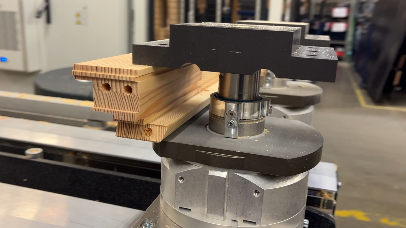 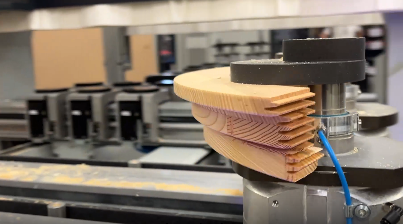 Die automatisch gesteuerten Rahmenspanner sind vielseitig einsetzbar und verfügen über eine sehr hohe Spannkraft. Die Ausrichtung der Spannzangenöffnung ist in X–Richtung definiert, so dass beide Seiten gleichzeitig bespannt oder ein Profil umgespannt werden kann. Die Rahmenspanner, verfügen über einen Spannbereich von 38 bis 119 Millimetern. Die Spannzangentiefe beträgt 56 Millimeter. 
  
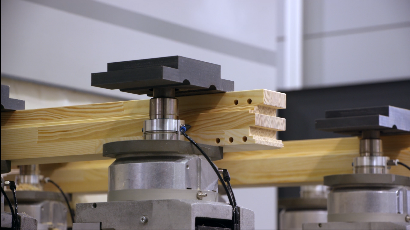 Geschweifte und gebogene Formteile sind die Königsklasse der Fräsbearbeitung und benötigen besondere Beachtung bei der Bearbeitung. Rundbogenfenster und Stabprofile lassen sich mit dem Spanndeckel Typ-O besonders gut niederhalten.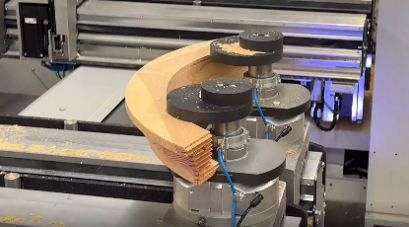 HOLZ-HER Pressemeldung und Fotos:s. https://www.weinig.com/de (deutsch)  bzw. https://www.weinig.com/en (englisch)